                                                                                                                  TARİH:            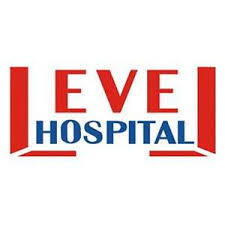 ÖZEL LEVEL AMBULANSAMBULANS GÜNLÜK TEMİZLİK FORMUÖZEL LEVEL AMBULANSAMBULANS GÜNLÜK TEMİZLİK FORMUÖZEL LEVEL AMBULANSAMBULANS GÜNLÜK TEMİZLİK FORMUÖZEL LEVEL AMBULANSAMBULANS GÜNLÜK TEMİZLİK FORMUAMB.FR.04Y.TARİHİ.02.01.2017REV.00REV.TARİHİSAYFA 1/1Sıra No:YapıldıYapılmadıAdı Soyadıİmza1Acil yardım çantası2Ambu(Balon valf maske)seti3Ambulans dışı4Ambulans içi(Tavan,Yüzey,Çekmeceler, Ön kabin)5Aspiratörler6Atel setleri7Atık kutuları(Çöp kovaları)8Avadanlık seti9Boyunluklar10Defibilatör11Diagnostik set12Diğer tüm alanlar13Ked yeleği14Laraengoscope seti15Sedyeler16Tansiyon aletleri17Ventilatör ve ekipmanları18NOT:HAZIRLAYANKONTROL EDENONAYLAYANBAŞHEMŞİREFatma YANIKKALİTE DİREKTÖRÜBAŞHEKİMEkrem SÖNMEZ